CHECKLISTMINIMUM SERVICE REQUIREMENTS AND ACADEMIC PERFORMANCE FOR PROMOTION FROM UNIVERSITY ASSISTANT DIRECTOR OF PHYSICAL EDUCATION AND SPORTS (SELECTION GRADE/ ACADEMIC LEVEL 12) TO UNIVERSITY DEPUTY DIRECTOR OF PHYSICAL EDUCATION AND SPORTS (ACADEMIC LEVEL 13A)Assessment (Activity and Grading criteria) 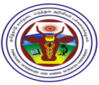 TAMIL NADU VETERINARY AND ANIMAL SCIENCES UNIVERSITYCAREER ADVANCEMENT SCHEME (CAS) - 2024Sl.No.Eligibility CriteriaClaimed by ApplicantVerified by Committee(Fulfilled /Not-fulfilled)Enclosure Page  No.1Assistant Director of Physical Education and Sports (Selection Grade / Academic Level 12) having completed three years of service 2Has done any one of the following in the last three years:Completed one course / programme from among the categories of Refresher Courses, Research Methodology WorkshopTeaching-Learning- Evaluation Technology Programmes / Faculty Development Programmes of at least two weeks (ten days) duration (or completed two courses of at least one week (five days) duration in lieu of every single course/programme of at least two weeks (ten days) duration)Taken / developed one MOOCs course in relevant subject (with e-certification)Sl.No.Minimum RequirementClaimed by ApplicantVerified by CommitteeRemarks3‘Satisfactory‘ or ‘Good‘ grade in the annual performance assessment reports of  at least two  out of the last three years of the assessment period